ANEXO:  FORMULARIODatos de la prácticaDatos de la Institución EducativaDatos del docenteDescripción de la práctica.                Completa la información de los siguientes aspectos de tu práctica. Cuéntanos lo más relevante, si necesitamos mayor información nos comunicaremos luego contigo. La extensión de cada respuesta, debe ser de 300 palabras como máximo (aproximadamente media página).Propósitos de aprendizaje:               Señala el propósito de aprendizaje de la sesión, unidad didáctica o proyecto. Especifica las competencias, capacidades, desempeños y enfoques transversales articulados.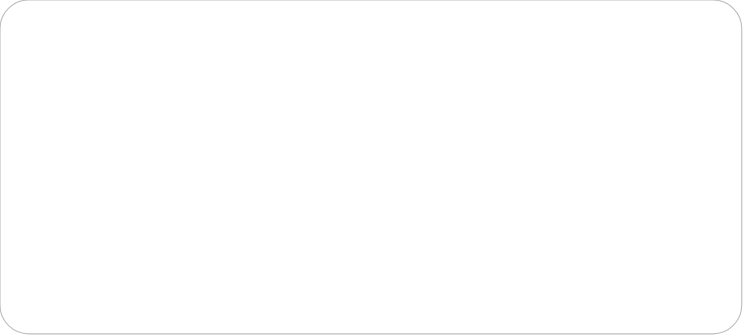 Recursos y trabajo colaborativo:                Señala qué recursos y materiales educativos de Aprendo en Casa, y otros se están utilizando. Describe el trabajo colaborativo con otros docentes de tu IIEE o red (por ejemplo, si han compartido materiales para consulta, o revisión de actividades, orientaciones, entre otros).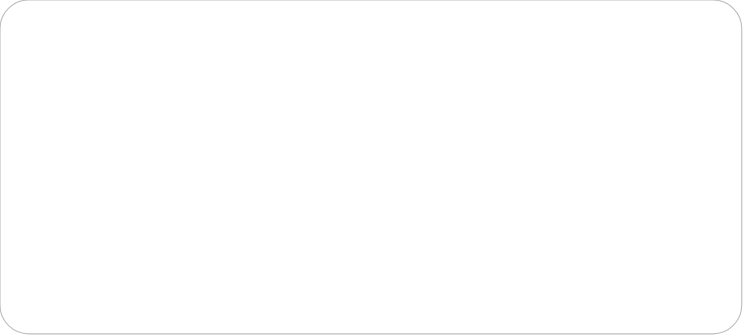 Estrategias desarrolladas:                Describe brevemente una parte de la secuencia y organización de estrategias y recursos para el desarrollo de la actividad en este contexto en concordancia con los propósitos propuestos, poniendo énfasis en la interacción con los estudiantes.               Puedes describir: la evaluación, el uso de recursos, la conducción o toda la actividad (sesión, unidad didáctica o proyecto).                Fundamenta ¿por qué te parece importante compartirlo?   Evidencia:               Tus evidencias deben estar almacenadas en una carpeta de almacenamiento digital. Coloca en el recuadro el enlace de las evidencias, por ejemplo: un video con la descripción de toda tu actividad o del recurso que utilizaste y como lo hiciste, la planificación de la actividad (sesión o proyecto), productos de tus estudiantes, fotografías de la secuencia metodológica.               Tenga en cuenta que, de ser seleccionado, nos comunicaremos con usted para una entrevista telefónica y solicitarle información adicional.Nombre de la prácticaEBR  ⃝EBR  ⃝EBE ⃝EBA ⃝Nivel:Nivel:Grados / ciclo:Cantidad de estudiantes:Institución EducativaCódigo modular de la IERegiónProvinciaDistritoCentro PobladoLengua materna de estudiantesLengua materna de estudiantesNombres y apellidos DNIN° Celular Correo electrónico